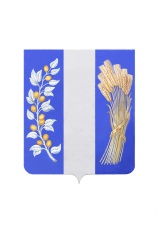 СОВЕТ ДЕПУТАТОВ МУНИЦИПАЛЬНОГО ОБРАЗОВАНИЯ«БИЧУРСКИЙ РАЙОН» РЕСПУБЛИКИ БУРЯТИЯБУРЯАД УЛАСАЙ «БЭШҮҮРЭЙ АЙМАГ» ГЭҺЭН НЮТАГАЙЗАСАГАЙ БАЙГУУЛАМЖЫН ҺУНГАМАЛНУУДАЙ ЗҮБЛЭЛ__________________________________________________________________Р Е Ш Е Н И Еот «19» мая 2023 года                                                                                            № 528О возможности выделения дополнительной потребности денежных средств из бюджета муниципального образования «Бичурский район» на 2023 год и плановый период 2024 и 2025 годов        На основании ст. 83 Бюджетного кодекса Российской Федерации, Совет депутатов муниципального образования «Бичурский район» решил:        1. Отказать в выделении денежных средств из бюджета муниципального образования «Бичурский район» на 2023 год и плановый период 2024 и 2025 годов, в части дополнительной потребности исполнения расходных обязательств на 2023 год, в сумме 3 686, 2753 тыс. руб., согласно приложения, в связи с отсутствием источников финансирования.        2. Настоящее решение вступает в силу со дня его опубликования в газете «Бичурский хлебороб» и размещения на официальном сайте Администрации МО «Бичурский район» в сети Интернет.        3. Контроль за исполнением настоящего решения возложить на Совет депутатов Муниципального образования «Бичурский район» РБ.      Председатель Совета депутатов      МО «Бичурский район» РБ                                                                А.У. Слепнёв  «О возможности выделения дополнительной потребности денежных средств из  бюджета Муниципального образования «Бичурский район» на 2023 год  и плановый период 2024 и 2025 годов»от «19» мая 2023 года № 528Дополнительная потребность денежных средств из бюджета МО «Бичурский район» на 2023 год Приложение         к решению Совета депутатов муниципального образования «Бичурский район»Муниципальное учреждение Районное управление образованиемМуниципальное учреждение Районное управление образованиемМуниципальное учреждение Районное управление образованием№ п/пНаименование Сумма(тыс. руб.)Выполнение работ по огнебиозащитной обработке деревянных конструкций кровли в образовательных организациях737,80931Выполнение работ по огнебиозащитной обработке деревянных конструкций кровли в образовательных организациях (МБОУ «Бичурская СОШ №2»)65,19662Выполнение работ по огнебиозащитной обработке деревянных конструкций кровли в образовательных организациях (МБОУ «Бичурская СОШ №3»)26,3133Выполнение работ по огнебиозащитной обработке деревянных конструкций кровли в образовательных организациях (МБОУ «Бичурская СОШ №4»)62,0764Выполнение работ по огнебиозащитной обработке деревянных конструкций кровли в образовательных организациях (МБОУ «Бичурская СОШ №5»)42,9245Выполнение работ по огнебиозащитной обработке деревянных конструкций кровли в образовательных организациях (МБОУ «Верхне-Мангиртуйская СОШ»)44,526Выполнение работ по огнебиозащитной обработке деревянных конструкций кровли в образовательных организациях (МБОУ «Мало-Куналейская СОШ»)50,6317Выполнение работ по огнебиозащитной обработке деревянных конструкций кровли в образовательных организациях (МБОУ «Новосретенская СОШ»)40,0058Выполнение работ по огнебиозащитной обработке деревянных конструкций кровли в образовательных организациях (МБОУ «Окино-Ключевская СОШ»)73,6479Выполнение работ по огнебиозащитной обработке деревянных конструкций кровли в образовательных организациях (МБОУ «Шибертуйская СОШ»)73,24810Выполнение работ по огнебиозащитной обработке деревянных конструкций кровли в образовательных организациях (МБОУ «Узко-Лугская СОШ»)7,47611Выполнение работ по огнебиозащитной обработке деревянных конструкций кровли в образовательных Обустройство освещения фасада здания (МБДОУ д/с «Ая-Ганга»)11,50812Выполнение работ по огнебиозащитной обработке деревянных конструкций кровли в образовательных организациях (МБДОУ д/с «Березка»)8,830513Выполнение работ по огнебиозащитной обработке деревянных конструкций кровли в образовательных организациях (МБДОУ д/с «Елочка»)25,529714Выполнение работ по огнебиозащитной обработке деревянных конструкций кровли в образовательных организациях (МБДОУ д/с «Огонек»)13,96515Выполнение работ по огнебиозащитной обработке деревянных конструкций кровли в образовательных организациях (МБДОУ д/с «Полянка»)30,15616Выполнение работ по огнебиозащитной обработке деревянных конструкций кровли в образовательных организациях я (МБДОУ д/с «Радуга»)19,225517Выполнение работ по огнебиозащитной обработке деревянных конструкций кровли в образовательных организациях (МБДОУ д/с «Ручеек»)10,62618Выполнение работ по огнебиозащитной обработке деревянных конструкций кровли в образовательных организациях (МБДОУ д/с «Светлячек»)14,49019Выполнение работ по огнебиозащитной обработке деревянных конструкций кровли в образовательных организациях (МБДОУ д/с «Солнышко»)15,35120Выполнение работ по огнебиозащитной обработке деревянных конструкций кровли в образовательных организациях (МБДОУ д/с «Тополек»)4,97721Выполнение работ по огнебиозащитной обработке деревянных конструкций кровли в образовательных организациях (МБДОУ д/с «Туяна»)13,81822Выполнение работ по огнебиозащитной обработке деревянных конструкций кровли в образовательных организациях (МБДОУ д/с «Теремок»)30,09323Выполнение работ по огнебиозащитной обработке деревянных конструкций кровли в образовательных организациях (МБДОУ д/с «Рябинка»)23,12124Выполнение работ по огнебиозащитной обработке деревянных конструкций кровли в образовательных организациях (МБОУ ДОД «Бичурская ДЮСШ»)26,08225Устройство огораживания (МБОУ «Бичурская СОШ №3)2 896,06626Устранение нарушений обязательных требований пожарной безопасности (МБУК «Районный Дом культуры»)56,4Всего дополнительная потребностьпо бюджету МО «Бичурский район»3 686,2753